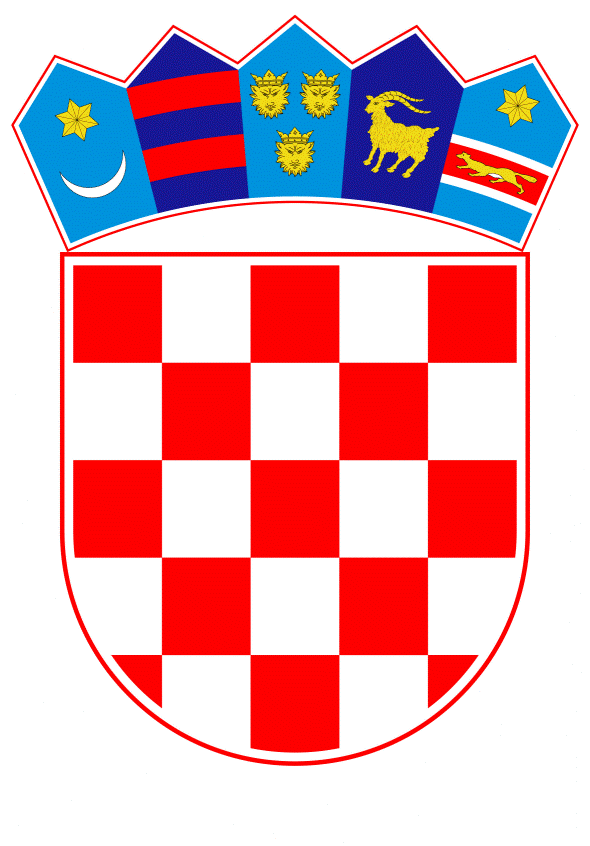 VLADA REPUBLIKE HRVATSKEZagreb, 16. srpnja 2021.______________________________________________________________________________________________________________________________________________________________________________________________________________________________PrijedlogNa temelju članka 20. Zakona o sklapanju i izvršavanju međunarodnih ugovora („Narodne novine“, broj 28/96.), Vlada Republike Hrvatske je na sjednici održanoj ___________ 2021. donijela Z A K L J U Č A K	Vlada Republike Hrvatske je upoznata s Programom suradnje između Ministarstva znanosti i obrazovanja Republike Hrvatske i Ministarstva inovacija i tehnologije te Ministarstva ljudskih resursa Mađarske u područjima obrazovanja i znanosti za razdoblje 2021. - 2025., potpisanim u Zagrebu, 24. lipnja 2021., u tekstu koji je dostavilo Ministarstvo vanjskih i europskih poslova aktom, KLASA: 018-05/21-23/1, URBROJ: 521-IV-02-02/02-21-2, od 28. lipnja 2021. KLASA:	URBROJ:	Zagreb,		PREDSJEDNIK	mr. sc. Andrej PlenkovićPredlagatelj:Ministarstvo vanjskih i europskih poslova, Ministarstvo znanosti i obrazovanja Predmet:Prijedlog zaključka u vezi s Programom suradnje između Ministarstva znanosti i obrazovanja Republike Hrvatske i Ministarstva inovacija i tehnologije te Ministarstva ljudskih resursa Mađarske u područjima obrazovanja i znanosti za razdoblje 2021. - 2025.